PRESSEMITTEILUNG                                  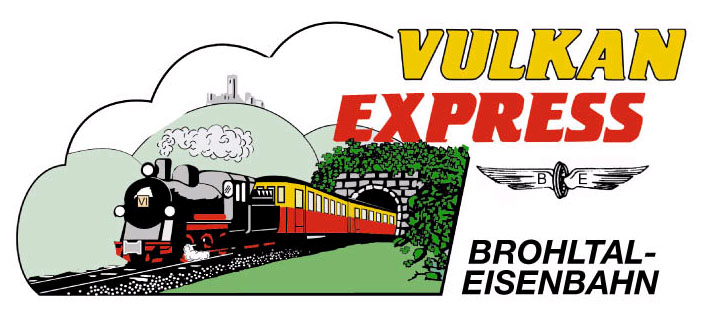 Brohl-Lützing, 20.09.2023Zwischen Trasshöhlen & Wolfsschlucht„Vulkan-Expreß“ erschließt im Oktober Wanderwege im TaktIm unteren Brohltal, einem der schönsten Seitentäler des Mittelrheins wird der historische „Vulkan-Expreß“ der Brohltalbahn im Oktober zum Wandershuttle. Nicht weniger als sieben bestens markierte Wanderwege werden im Zweistundentakt erschlossen. Zum Einsatz kommt mit dem „Vulkan-Expreß Classic“ ein ganz besonderer Zug auf schmaler Spur – Die Mitfahrt ist selbstverständlich auch für Nicht-Wanderer möglich.Historische Züge erschließen sieben WanderwegeIm Oktober bietet die Brohltalbahn in diesem Jahr erstmalig ein ganz besonderes Angebot für Wanderer, Natur- und Eisenbahnfreunde an: Neben den regulären Zügen über die Gesamtstrecke von Brohl-Lützing am Rhein bis Kempenich-Engeln in der Eifel, befährt immer mittwochs und freitags ein spezieller „Wanderzug“ den Teilabschnitt im unteren Brohltal bis zum idyllischen Fachwerkbahnhof Burgbrohl. Dabei wird ein knapp 100 Meter langer Tunnel durchfahren und der Tönissteiner Viadukt unweit der dortigen Trasshöhlen gequert. Das Besondere: Der Zug ist an diesen Tag im Zweistundentakt unterwegs und bietet somit flexible An- und Abreisemöglichkeiten zu nicht weniger als sieben spannenden und gut markierten Rund- und Streckenwanderungen!Ob durch die verwunschene Wolfsschlucht, in die Trasshöhlen oder mit fantastischen Fernsichten über die Eifelhöhen, hier findet jeder seine Lieblingstour:Quellenweg von Burgbrohl über Niederlützingen nach Bad Breisig (ca. 13 km, 4:45 Std.), mittelschwere StreckenwanderungQuellenweg von Burgbrohl über Bad Tönisstein nach Brohl (ca. 10 km, 2:40 Std.), leichte StreckenwanderungVulkan- und Panoramaweg Burgbrohl (ca. 15 km, 4:20 Std.), mittelschwere RundwanderungTrasshöhlenweg / Geopfad U Bad Tönisstein (ca. 14 km, 4:00 Std.), mittelschwere RundwanderungTraumpfad Höhlen- und Schluchtensteig Bad Tönisstein (ca. 12 km, 3:30 Std.), mittelschwere RundwanderungKatharinaweg von Schweppenburg-Heilbrunnen nach Brohl (ca. 9 km, 2:40 Std.), leichte Streckenwanderung Besuch der Trasshöhlen & der Wolfsschlucht Bad Tönisstein (Trasshöhlen 300 m, Wasserfall ca. 2,5 km), leichter SpaziergangAlle Wanderrungen beginnen an den Bahnhöfen der Brohltalbahn und sind unter www.vulkan-express.de detailliert mit Karten, Texten, Fotos, Höhenprofilen usw. aufbereitet worden. [Direktlink: https://vulkan-express.de/die-brohltalbahn/aktuelles/368-neu-wanderzuege-im-zweistundentakt]Züge im ZweistundentaktDie An- und Abreise ist flexibel gestaltet – der „Vulkan-Expreß“ fährt im Oktober immer mittwochs und freitags alle zwei Stunden von 10:15 Uhr bis 16:15 Uhr von Brohl bis nach Burgbrohl, wo der Zug nach ca. 20 abwechslungsreichen Minuten eintrifft. Rückfahrten sind zweistündlich von 11:20 Uhr bis 17:20 Uhr vorgesehen, in Brohl wird jeweils die MittelrheinBahn (RB 26) nach Bonn/Köln bzw. Koblenz/Mainz erreicht. Unterwegs halten die Züge  an den kleinen Wanderhaltepunkten Bad Tönisstein und Schweppenburg-Heilbrunnen. Die originalen Pappfahrkarten sind hin & zurück für 9 €, einfach für 7 € erhältlich. Zum Einsatz kommt übrigens der sog. „Vulkan-Expreß Classic“. So nennt die Brohltalbahn den „ursprünglichen“ Vulkan-Expreß aus den 1980er Jahren – bestehend aus einer historischen Diesellok, dem letzten Original-Personenwagen der Brohltalbahn von 1925 (VB 50) und dem offenen Cabriowagen! Die Fahrten sind also auch für Eisenbahnfreunde ein ganz besonderes Erlebnis!Tipp: In Verbindung mit der Buslinie 808 bestehen für die Rückfahrt sogar stündliche Abreisemöglichkeiten für eine maximale Flexibilität beim Wandern! Die Busse fahren ab Bahnhof Burgbrohl um 12:33 Uhr, 14:33 Uhr, 16:33 Uhr, 18:33 Uhr, 19:33 Uhr und 20:33 Uhr. In Bad Tönisstein und an der Schweppenburg halten sie wenige Minuten später.Weitere Informationen und Buchungen unter www.vulkan-express.de, buero@vulkan-express.de und Tel. 02636-80303. Interessengemeinschaft Brohltal-Schmalspureisenbahn e.V.Brohltalstraße56656 Brohl-LützingTelefon 02636-80303  Telefax 02633-440981E-Mail: buero@vulkan-express.dewww.vulkan-express.deFacebook: “Brohltalbahn / Vulkan-Expreß”